Danske Handicaporganisationer – Helsingør
v. formand Marie Klintorp
Telefon: 29 88 25 02, E-mail: marie.klintorp@hjerneskadeforeningen.dk
https://handicap.dk/lokalafdelinger/hovedstaden/dh-helsingoer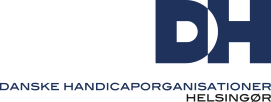 Referat til Årsmøde Mandag 20. marts 2023 kl. 18.00Frivilligcentret Helsingør

  1. Valg af dirigent - Rasmus

  2. Valg af referent - Inge

  3. Godkendelse af dagsorden - godkendt  4. Navneopråb og optælling af stemmeberettigede –  Lene Dansk Blindesamfund, Karl Wilhelm Psoriasisforeningen, Winnie Høreforeningen, Vagn Diabetesforeningen,Doris GigtforeningenAnne AutismeforeningenInge Hjerneskadeforeningen  5. Valg af stemmetællere – ikke nødvendigt-6. Fremlæggelse af beretning for år 2022 til godkendelse - godkendt
    8. Fremlæggelse af handlingsplan for år 2023 til godkendelse - godkendt  9. Fremlæggelse af regnskab for år 2022 til godkendelse – med et par uddybende spørgsmål, men godkendt 10. Fremlæggelse af budget for 2023 - godkendt 11. Valg afFormand – Marie Klintorp genopstiller, genvalgt.FU:Vagn og Inge er ikke på valg-Doris og Winnie valgtFU forestår at nedlægge FU – det blev besluttet af FU fortsætter et år mere, for at så evalueres12.  forslag til om lokalafd. skal søge §18 midler – vi stiller os åbne til det. Finder vi et projekt at søge penge til, så gør vi det ellers ikke.13.  Eventuelt